Рекомендации по работе с презентацией тематического занятия  «Галина Брок-Бельцова – штурман пикирующего бомбардировщика»для обучающихся 10-11 классовЦель: формирование ценностного отношения к людям, чьи имена вписаны в историю советской авиации.Задачи:воспитание у обучающихся благодарной памяти о людях, внесших большой вклад в развитие советской гражданской и военной авиации;воспитание у обучающихся чувства патриотизма и гражданской ответственности;развитие умения аргументированно высказывать свою точку зрения;формирование гуманистических качеств личности.Методический материал носит рекомендательный характер; учитель, принимая во внимание особенности каждого класса, может варьировать задания, их количество, менять этапы занятия.СлайдКомментарий для учителя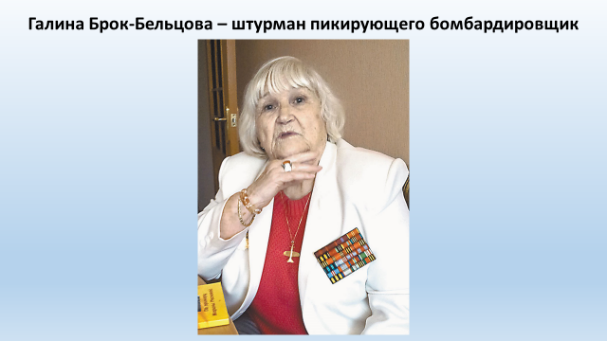 Галина Павловна Брок-Бельцова – легендарная женщина, участница Великой Отечественной войны 1941-1945гг., штурман пикирующего бомбардировщика Пе-2 полка имени Марины Расковой.Задание 1Прочитайте текст стихотворения поэта Сергея Соколова «Ночные ведьмы», рассмотрите фото на слайде, выполните задание. Кому посвятил свое стихотворение поэт Сергей Соколов?Объясните выражение «ночные ведьмы».Обозначьте события Великой Отечественной войны 1941-1945 гг., отраженные в стихотворении «Ночные ведьмы».Сформулируйте цель и задачи нашего занятия. Сформулируйте возможные вопросы, ответы на которые вы бы хотели получить в ходе этого занятия.Аргументируйте свой ответ.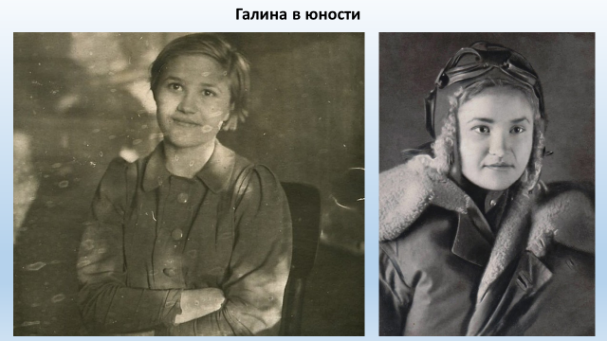 Задание 2Справка22 июня 1941 года в 4 утра без объявления войны фашистская Германия и её союзники напали на Советский Союз. Началась Великая Отечественная война.Прочитайте фрагменты воспоминаний, выполните задание. Что общего в представленных фрагментах?Используя текст, обозначьте главную задачу, которая встала перед народом и страной в 1941 году?Назовите главный лозунг военного времени.Какое решение для себя приняли Галина Брок и ее одноклассники в сложившейся трудной обстановке?Объясните, как вы понимаете фразу героини: «Самых-самых отобрали в авиацию».Поясните свой ответ.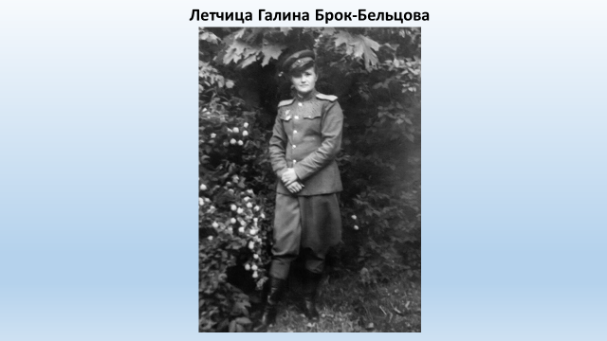 Задание 3Проанализируйте текст, изучите изображение и комментарий, заполните таблицу.Прокомментируйте фразу летчицы: «Пе-2 – хищник, очень красивая и скоростная машина». Подумайте, с какой хищной птицей можно сравнить самолет Пе-2.Изучите данные таблицы и сделайте соответствующие выводы.Используя текст и изображение, охарактеризуйте боевой самолет Пе-2 и заполните таблицу.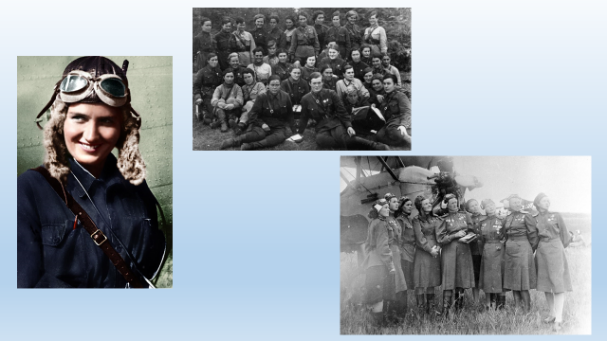 Задание 4Рассмотрите изображение и проанализируйте текст. Выполните задание. Как характеризует свой первый боевой вылет Галина Брок-Бельцова? Вспомните сюжет фильма режиссера Леонида Быкова «В бой идут одни «старики» и объясните, кого называли на фронте «стариками». Что рассказывает о «стариках» летчица Галина Павловна Брок-Бельцова?Объясните, как менялась ситуация в воздухе после пересечения линии фронта?С какими трудностями экипаж Г. Брок-Бельцовой столкнулся в небе?Сравните тактико-технические характеристики ведущих самолетов Великой Отечественной войны 1941-1945 гг. и объясните, что помогало советским летчикам победить в воздушной схватке с врагом? Сделайте выводы. Справка Junkers Ju 88 – многоцелевой самолёт люфтваффе времен Второй мировой войны. Один из самых универсальных самолётов войны: использовался как бомбардировщик, скоростной бомбардировщик, разведчик, торпедоносец, ночной истребитель и как часть летающей бомбы в проекте Mistel.Heinkel He 111 – немецкий средний бомбардировщик, один из основных бомбардировщиков люфтваффе. Всего было построено более 7600 He 111 разных модификаций, что делает этот самолёт вторым по массовости бомбардировщиком.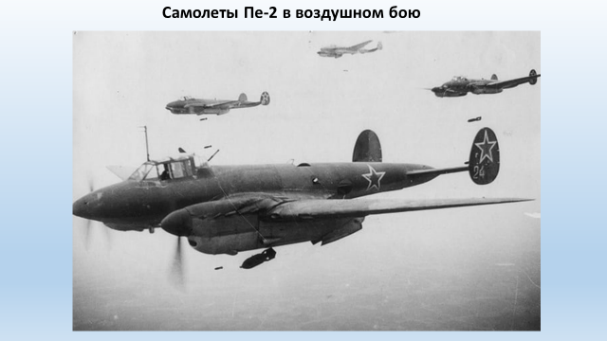 Задание 5Изучите копию документа, выполните задание.Опираясь на данные документа, составьте портрет женщины-штурмана пикирующего бомбардировщика в годы Великой Отечественной войны1941-1945гг.В тексте наградного документа найдите особые черты девушки-летчицы Г.П. Брок.В чем заключались героизм и мужество легендарной летчицы?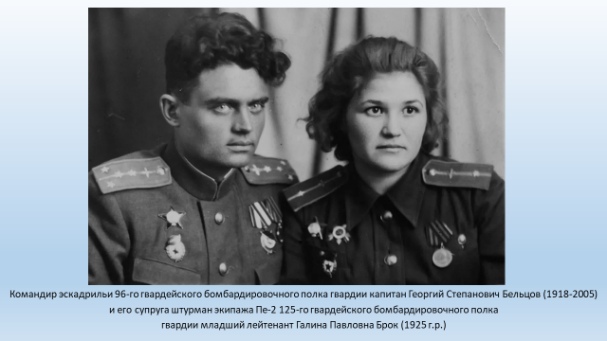 Задание 6Справка В ходе тренировок на аэродроме Йошкар-Олы юная Галина Брок познакомилась с Георгием Бельцовым, командиром эскадрильи. Он занимался обучением девушки-штурмана мастерству управления Пе-2.Прочитайте фрагмент воспоминания, рассмотрите фото и выполните задание.Подумайте, что скрепило этот союз на долгие 60 лет?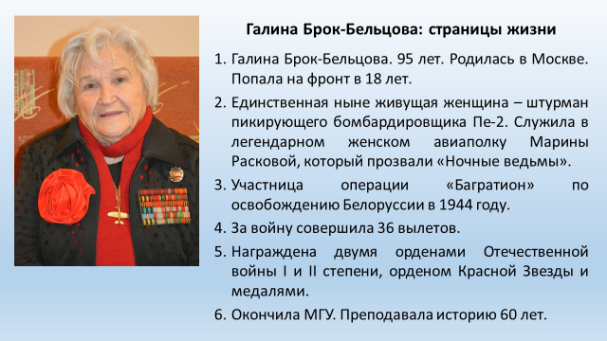 Задание 7Изучите и проанализируйте данные на слайде, выполните задание.Прокомментируйте представленные данные. Сделайте выводы.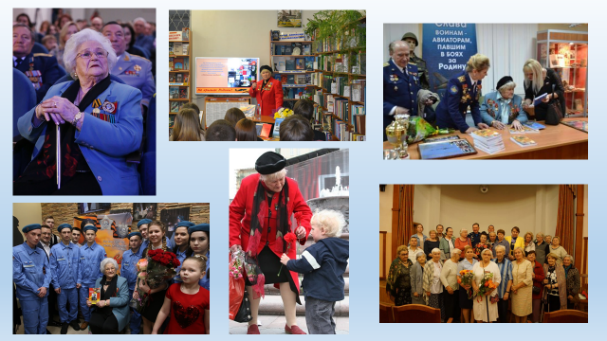 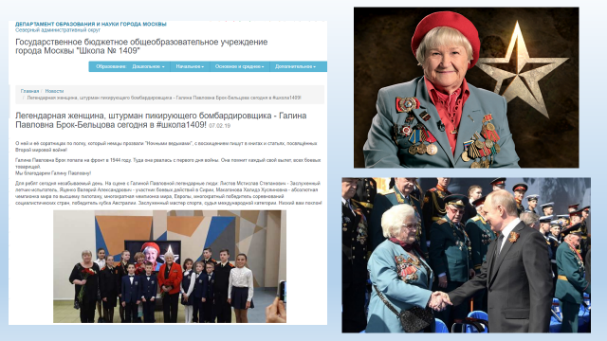 Задание 8СправкаГалина Павловна Бельцова – вице-президент и Почетный член Межрегиональной общественной организации «Авиатриса».Изучите информацию с официального сайта ГБОУ Школа№1409 города Москвы, рассмотрите изображения на слайде и в рабочем листе, просмотрите видеофрагмент и выполните задание.Используя материалы школьного сайта, фоторяд и видеофрагмент, продолжите предложение «Сегодняшний день Галины Павловны –это...».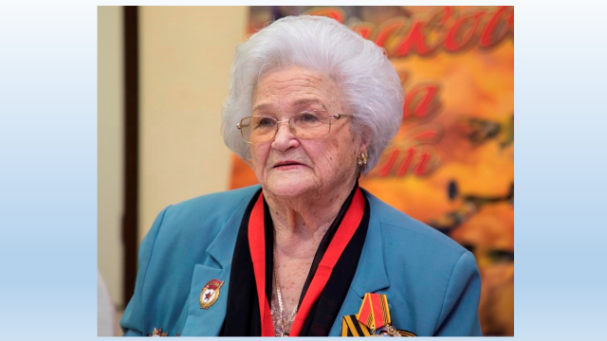 Задание 9Справка Галина Брок-Бельцова осталась единственной из живых летчиц знаменитого полка. Женщина, которую называют легендой, и сегодня стоит на страже своей Родины и исторической памяти.Прочитайте высказывание Г.П. Брок-Бельцовой и выполните задание.О чем очень важном говорит автор высказывания в этих строках?Объясните, почему современное поколение обязано сохранить память о Великой Отечественной войне 1941-1945гг.? Приведите примеры, что вы конкретно делаете для ее сохранения.Прокомментируйте главный девиз Галины Павловны: «Посеешь Поступок – пожнешь Привычку, посеешь Привычку – пожнешь Характер, посеешь Характер – пожнешь Судьбу».